П О С Т А Н О В Л Е Н И Еот  09.09.2015   № 628г. МайкопО внесении изменений в состав межведомственной комиссии по признанию жилых строений на садовых земельных участках пригодными для постоянного проживанияВ связи с организационно-кадровыми изменениями                                     п о с т а н о в л я ю:1. Внести в состав межведомственной комиссии по признанию жилых строений на садовых земельных участках пригодными для постоянного проживания, утвержденный постановлением Администрации муниципального образования «Город Майкоп» от 01.06.2012г. №419            «О межведомственной комиссии по признанию жилых строений на садовых земельных участках пригодными для постоянного проживания»       (с изменениями, внесенными постановлениями Администрации муниципального образования «Город Майкоп» от 16.11.2012г.№965, от 15.08.2014г.№563), следующие изменения:1.1. вывести из состава комиссии Аутлева Юрия Шумафовича, Гидзева Заура Газраиловича, Лунину Викторину Михайловну;1.2. ввести в состав комиссии:а)Махоша Рашида Ибрагимовича – первого заместителя Главы Администрации муниципального образования «Город Майкоп», назначив его председателем комиссии;б) Давыдова Сергея Сергеевича – старшего дознавателя ОТП НД по г.Майкопу УНД и ПР Главного Управления МЧС России по РА, старшего лейтенанта внутренней службы (по согласованию);в)Афашагову Светлану Ибрагимовну – инженера –эколога ФБУЗ «Центр гигиены и эпидемиологии в РА» (по согласованию).2. Опубликовать настоящее постановление в газете «Майкопские новости» и разместить на официальном сайте Администрации муниципального образования «Город Майкоп».3. Настоящее постановление вступает в силу со дня его официального опубликования.Глава муниципального образования «Город Майкоп»					                                 А.В. Наролин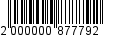 Администрация муниципального образования «Город Майкоп»Республики Адыгея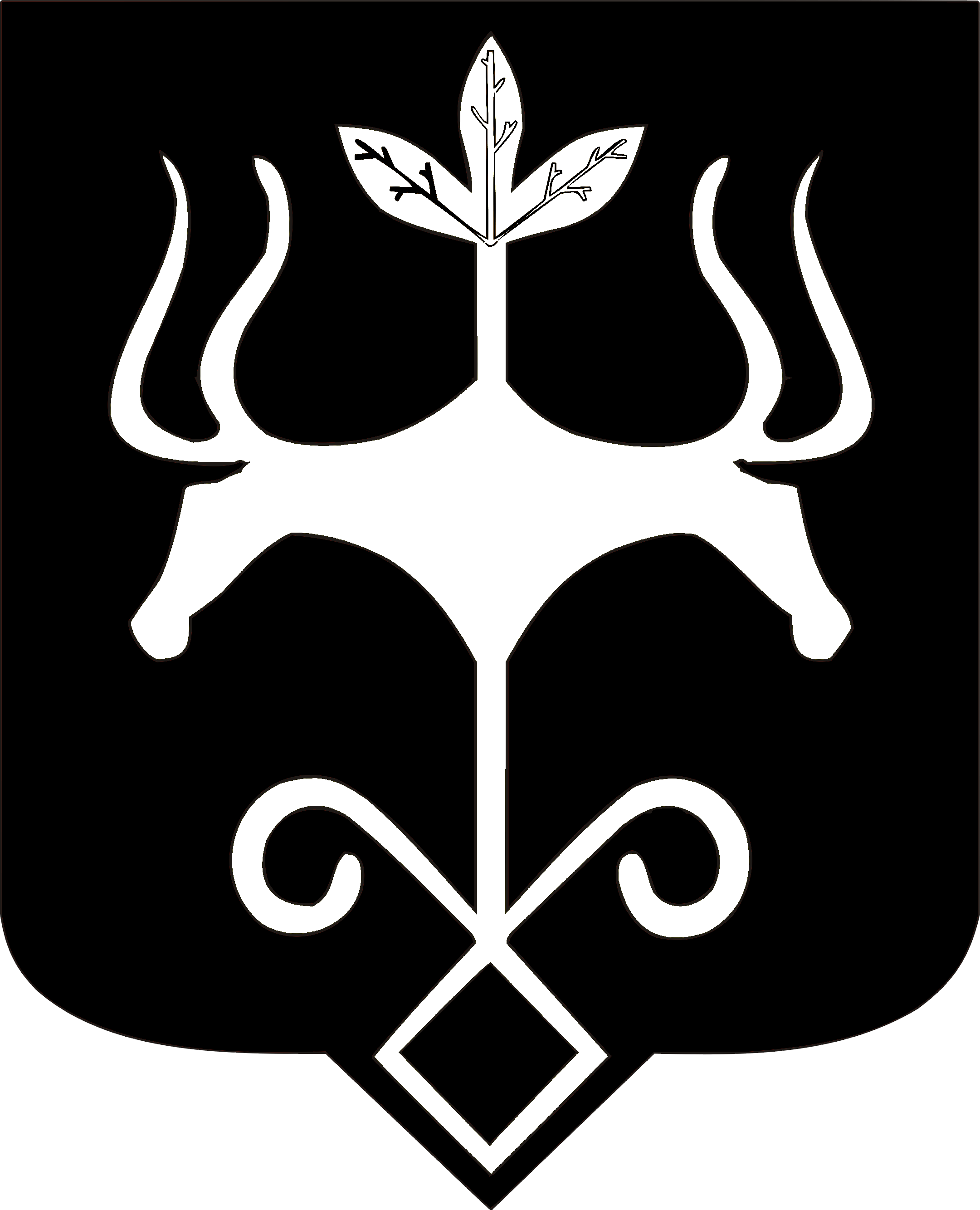 Адыгэ Республикэммуниципальнэ образованиеу
«КъалэуМыекъуапэ» и Администрацие